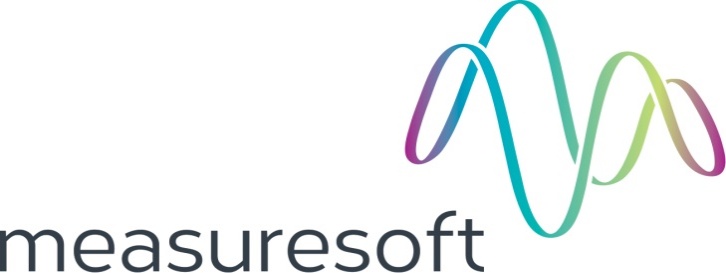 1.	Installation	32.	Configuration	43.	Advanced Device Configuration	53.1	AutoEnable Device	53.2	Scan Rate	53.3	Save Outputs	53.4	Device Specific Button	53.4.1	Address	63.4.2	Search	63.4.3	Sample Rate	63.4.4	Temperature in Farenheit	63.4.5	Forward Polynomial User0 and User1	63.4.6	Inverse Polynmial User0 and User1	63.4.7	Alarm Reset	73.4.8	Browse	73.4.9	Reset	73.4.10	Calibrate	74.	Channel Configuration (Analogs)	84.1	Enable Channel	84.2	Tag	84.3	Description	84.4	Units	84.5	Scaling	94.5.1	Auto Scaling	94.6	Significant Change	94.7	Event Checking	94.7.1	High Limit	94.7.2	Low Limit	94.8	Alarm Checking	94.8.1	Enable Alarm Checking	104.8.2	Drive Common Alarm	104.8.3	Alarm Limit	104.8.4	Warning and Limit (Analogue channel only)	104.8.5	Hysteresis	104.8.6	Priority	104.8.7	Alarm Delay	104.8.8	Alarm Message	104.8.9	Alarm on Error Checking	104.9	Device Specific Button	114.9.1	Analog Inputs	115.	Channel Configuration (Digitals)	125.1	Enable Channel	125.2	Tag	125.3	Description	125.4	Low State Description	125.5	High State Description	125.6	Event Checking	135.7	Alarm Checking	135.7.1	Alarm State	135.7.2	Alarm Priority	135.7.3	Common Alarm	135.7.4	Alarm Delay	135.7.5	Alarm Message	135.7.6	Alarm on Error Checking	135.8	Device Specific Button	145.8.1	Output Enable	145.8.2	Latch Limit Events	145.8.3	Invert Limit Events	145.8.4	Set Limit Event	14InstallationThe Ametek Programmable Power EX10XX Series Driver installation has the following three stages:Installation of the Keysight IO Library SuiteInstallation of the Vtex 10XXA Plug and Play driverInstallation of the ScadaPro Ametek Programmable Power EX10XX Series Driver DriverNB: Please complete the stages above in the order indicated.The Agilent IO Library can be downloaded from https://www.keysight.com/en/pd-1985909/io-libraries-suite.  When the library has been downloaded run the setup and accept the default settings.The Vtex 10XXA Plug and Play driver can be downloaded from  https://www.powerandtest.com/ate-data-acq/data-acquisition/static-daq/ex1000a.  Click on the Download links.  From the Download list select 72-0406-000--EX10xxA, RX10xx Driver Plug and Play.  Download and extract the file zip file and  run setup.exe.  A reboot is required at this stage.Install the ScadaPro Ametek Programmable Power EX10XX Series Driver Driver driver from the installation CD provided by running the driver setup.msi.  Accept the default installation settings.Configuration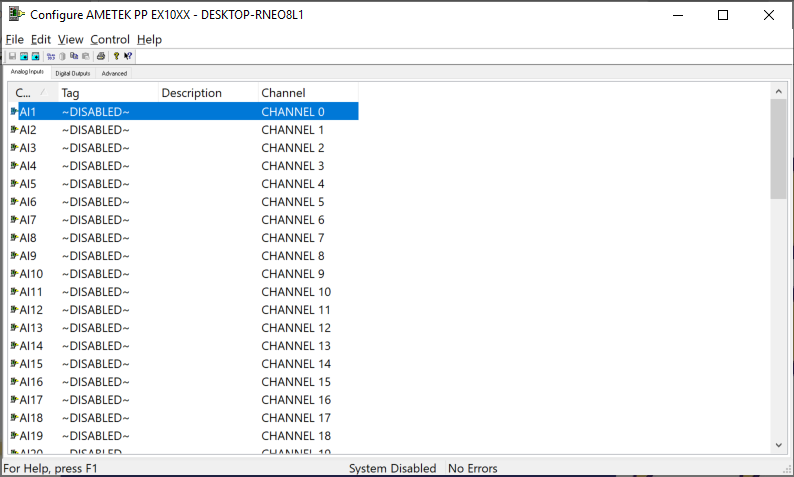 The first time the system is configured it is necessary to enable and configure all devices you require.  To configure a particular device select the Devices option from the main menu followed by the appropriate device.This will launch an application to configure the device. You will be presented with a set of tab dialogs as shown above. The Advanced device configuration is used to configure the device IP addeess.To configure channels, click on the appropriate channel tab. From the list provided select a channel and double-click. Alternatively you can select a channel and then click on the Configure Channel button.  This will launch a channel configuration dialog which enables you to configure individual channels.Advanced Device Configuration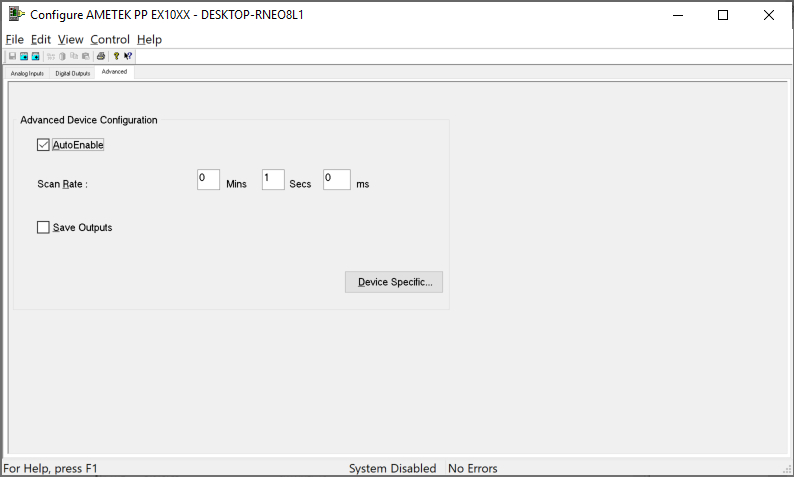 AutoEnable DeviceTo ensure that the device is enabled on the system check the Enable Device box.Scan RateTo set the rate at which the device will scan, edit the text boxes associated with the Scan Rate field.Save OutputsTo enable this utility check the Save Outputs flag. All values in output channels are saved to disk when the system is disabled. The next time the system is restarted the values which were previously in output channels will be restored to the appropriate channel number.Device Specific ButtonIf the Device Specific Button is visible, then click on it to configure features that are specific only to this device. In the case of the LXI EX1048 the following dialog will appear.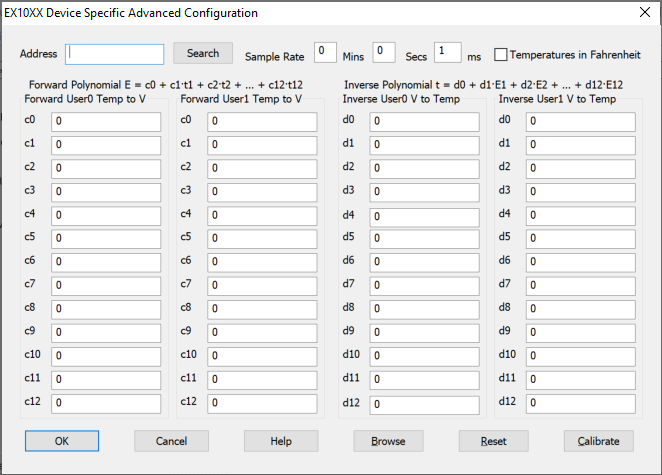 AddressThe IP address of the EX1048 deviceSearchSearches for the first EX1048 on the local area network and updates the Address.Sample RateThe trigger timer rate.Temperature in FarenheitTemperature in Fahrenheit. Report temperatures in degrees Celsius or degrees Fahrenheit.Forward Polynomial User0 and User1 User 0 and User 1 EU Conversions on analog inputs use forward conversion polynomials to convert a CJC temperature into a compensating cold junction voltage and has the form of: E = c0 + c1 *t + c *t +K+ c *twhere E is in volts, t is in ºC, and co – c12 are the coefficients. Inverse Polynmial User0 and User1User 0 and User 1 EU Conversions on analog inputs use inverse conversion polynomial to convert a compensated input voltage into temperature and has the form of:t = d0 + d1 *E + d *E +K+ d *Ewhere E is in volts, t is in ºC, and do – d12 are the coefficients.Alarm Reset	This field specifies the Digital Channel that will be used to reset the alarms on the Envirocon Device. When this channel is set HIGH all alarms will be reset.BrowseBrowse is used to open the Internet Bowser to access the EX1048 device directly. ResetReset is used to abort data acquisition and to reset the EX1048 device.CalibrateCalibrate is used to perform calibration functions on the EX1048 device.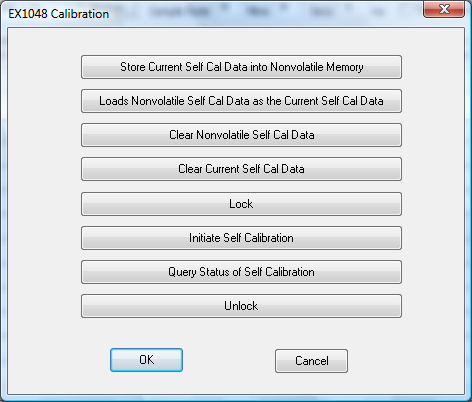 Channel Configuration (Analogs)Physical Analog Input Channel 0 to 47 are mapped to analog inputs 1 to 48.Channels 49 to 60 are reserved for future support of CJC values.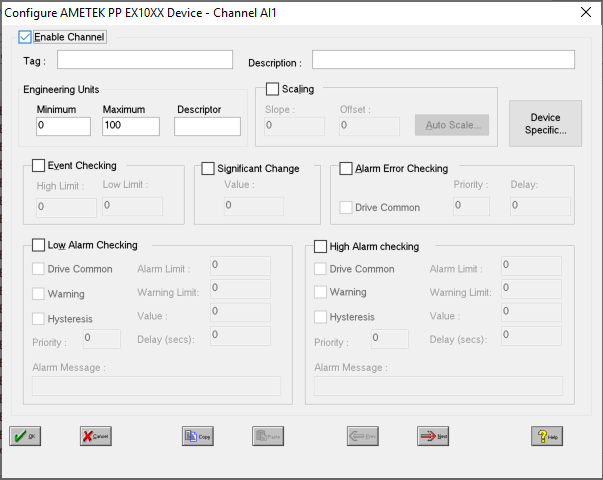 Enable ChannelThe Enable Channel check box must be checked to enable, and allow this channel to be configured and ultimately included with all other configured channels in the overall system.TagThe Tag field is a 12 character alphanumeric field that can contain channel information or wiring schedule references.DescriptionThe Description field is a 32 character alphanumeric field in which a description of the channel can be detailed. UnitsA 4 character field available to describe the units of the output.ScalingNB.  Scaling is only available to Analog channels that are not Output channels.Some transducers give a number of pulses, or a frequency output proportional to their full scale range. To enable the Scaling utility check the Scaling Check box. The Slope  and Offset  values can be entered directly into the text boxes.  The formula applied is:y = mx + c       where:	m is SLOPE						x is the measured value.						c is the OFFSET  Auto ScalingClick On the Auto Scale button if you want the scale and offset values calculated automatically.  A  dialog box will be displayed.  Enter the values in the text boxes.  The low measured value, and the high measured value, the output range of the transducer.  When the fields have been completed, and assuming the System is enabled click on the Apply button. Under the heading Current Values the actual measured value will be shown, as well as the Engineering Value.Click on OK to accept the scaling, or Cancel to abort the Auto Scaling feature.NB. Scaling will not be applied to the channel, even if the system is enabled, until the system is next enabled or the Device is reconfiguredSignificant ChangeTo enable the Significant Change feature check the Sig Change  check box.  This facility allows filtering of data on channels on which significant change is of interest.  Such changes can cause an event, which can be logged.The figure entered in the Value text box, is the rate of change that if the output level exceeds per scan, either increasing or decreasing will cause the significant change event trigger. The scan rate is determined in the Advanced Device configuration
If a logger is configured each time the significant change trigger operates information on the channels defined in the logger will be recorded .  A significant change event only lasts one scan, unless the next reading also changes greater than the Significant change valueWhen monitoring channels, if the Significant Change is triggered, then the fact will be annotated alongside the other channel information in the Channel Monitor.  The significant  change events are in addition to those caused by an Event.Event CheckingEvent checking is used, if required to trigger a logger to record information on a number of channels during an event.  Check the Event Checking check box if this channel is to trigger an event.High LimitA value, in engineering units, entered in this text box will define the level that, if exceeded, will cause an event trigger.Low LimitA value entered in this text box will define the level that if the channel result falls below will cause an event trigger.Alarm CheckingAlarm checking is available on all channels throughout the system.  Low Alarm and  High Alarm levels can be configured independent of each other.  If the channel output exceeds the High Alarm limit then an alarm will be triggered as it will if the output goes below the Low Alarm limit.  When monitoring channels, if the high or low alarm is triggered, then the fact will be annotated alongside the other channel information in the Channel Monitor.   To configure the Alarm Checking section of the device complete the options as follows for either or both the High Alarm and Low Alarm checking.Enable Alarm CheckingCheck either the Low Alarm Checking or High Alarm Checking or both check  boxes  to enable the facility.Drive Common AlarmA common alarm is a single digital output which will switch on when any channel with the Drive Common Alarm enabled goes into an alarm state.  Check this box if a link to the Common Alarm is required.Alarm LimitSpecifies the value which will trigger this alarm. for Low Alarm Checking it will be any value <= the Alarm Limit and for High Alarm Checking it will be any value >= the Alarm Limit.Warning and Limit (Analogue channel only)If required, a warning can be displayed when a channel reaches a limit close to the alarm limit. For low alarm checking, the limit must be less than the alarm limit. For high alarm checking, the warning limit must be less than the alarm limitHysteresisHysteresis can prevent 'noisy' channels from reporting multiple alarms when the average reading is close to the alarm threshold.  Check the box if this feature if needed.  Enter the value of the dead band in the corresponding value field.PriorityEnter or edit the number in the text box to allocate the priority of this  alarm. Alarm priority ranges are from 0 to 255.Alarm DelayEnter the time, in seconds, between the channel value entering the alarm state and the system flagging an alarm.Alarm MessageAn  Alarm Message can be defined to be displayed on the Status line of the Main Window when a channel goes into an alarm state.  Enter the message, up to 32 characters, that is to appear in the event of an alarm.Alarm on Error CheckingChecking this section will enable the device to generate alarms when a channel goes into error.Device Specific ButtonWhen the Device Specific Button is pressed the following dialog is presented.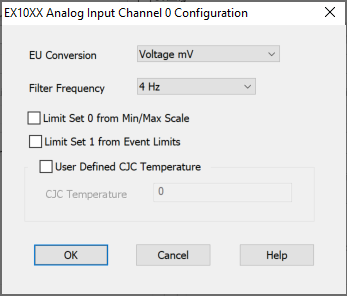 Analog InputsEU ConversionSets the engineering units (EU) conversion for the channel.Filter FrequencySets the hardware filter frequency for the specified channels to 4Hz or 1kHzLimit Set 0 from Min/Max ScaleBy default, the limit values for limit set 0 are set automatically, based on the EU conversion and units selection for each channel. If  manual limit control has been enabled  the user defined limit values come from the min/max scale value of the channel.Limit Set 1 from Event LimitsIf  manual limit control has been enabled  the user defined limit values come from the event limits of the channel.User Defined CJC TemperatureEnables the use of a user-defined CJC temperature instead of the internally measured one.CJC TemperatureSets the user-defined CJC temperature for the channel. The value is entered in Degrees Celsius regardless of whether results are reported in Fahrenheit or Celsius.Channel Configuration (Digitals)DIO Channels 0 to 7 are mapped to digital outputs 1 to 8.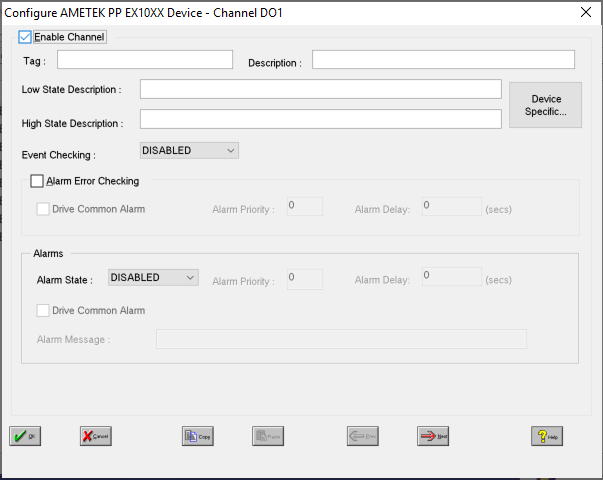 Enable ChannelThe Enable Channel check box must be checked to enable, and allow this channel to be configured and ultimately included with all other configured channels in the overall system.TagThe Tag field is a 12 character alphanumeric field that can contain channel information or wiring schedule references.DescriptionThe Description field is a 32 character alphanumeric field in which a description of the channel can be detailed.  DescriptionA 32 character field in which to enter a description of the low state of the channel.  DescriptionA 32 character field in which to enter a description of the high state  of the channel. Event CheckingEvent checking is used, if required to trigger a logger to record information on an event.  If this facility is required click on the drop down list box and select OFF,  , or  as appropriateAlarm CheckingAlarm checking is available on all channels throughout the system. To configure alarm checking on this channel click on the drop down box and select  OFF,  , or  as appropriate. If the channel's output state  changes to an  an alarm will be triggered on the channel. When monitoring channels, if the alarm is triggered, the fact will be annotated alongside the other channel information in the Channel Monitor .Alarm PriorityEnter the priority of the alarm triggered by this channel. Alarm priority ranges are from 0 to 255.Common AlarmChannels can be configured to trigger a Common Alarm.  A common alarm is a single digital output which will switch on when any channel with the Drive Common Alarm enabled goes into an alarm state.Alarm DelayEnter the time, in seconds, between the channel value entering the alarm state and the system flagging an alarm.Alarm MessageAn  Alarm Message can be defined to be displayed on the Status line of the Main Window when a channel goes into an alarm state.Alarm on Error CheckingChecking this section will enable the device to generate alarms when a channel goes into error.Device Specific Button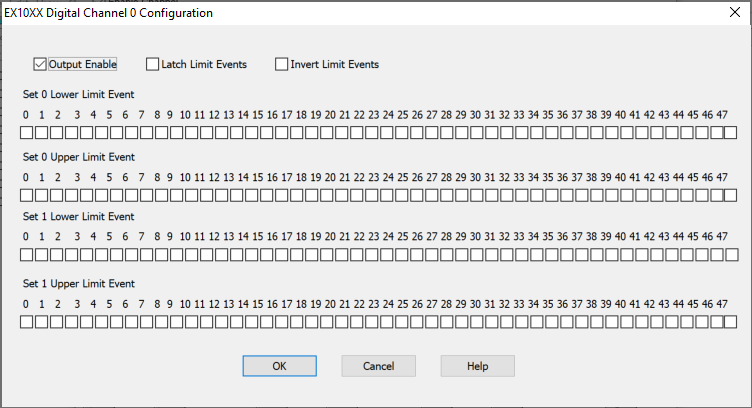 Output EnableOutput Enable Enables the output functionality of the channel on the I/O port. If not enabled the channel functions as a digital input.Latch Limit EventsEnables or disables latch operation of a DIO channel linked as a limit event. The nominal operation of a linked DIO channel is to reflect the latest limit evaluation. That is, it will be updated with every scan. In latch mode, a transition out of the cleared state would remain, regardless of future limit evaluations, until it is cleared at the beginning of a new acquisition.Invert Limit EventsEnables or disables inverted operation of a DIO channel linked as a limit event. The nominal transition of a DIO channel is from low to high whenever the linked limit is exceeded. In invert mode, it is from high to low.Set Limit EventLinks limit evaluations to the operation of the digital I/O port. In nominal operation, a DIO channel that is linked to an input channel’s limit evaluation will transition from low to high whenever the limit is exceeded. Multiple linkages per DIO channel are allowed and are logically OR’ed together. That is, a DIO channel that is linked to four input channel limit evaluations will transition whenever any of the four limits are exceeded. Multiple linkages can be created on the same input channel and/or spanning multiple input channels.